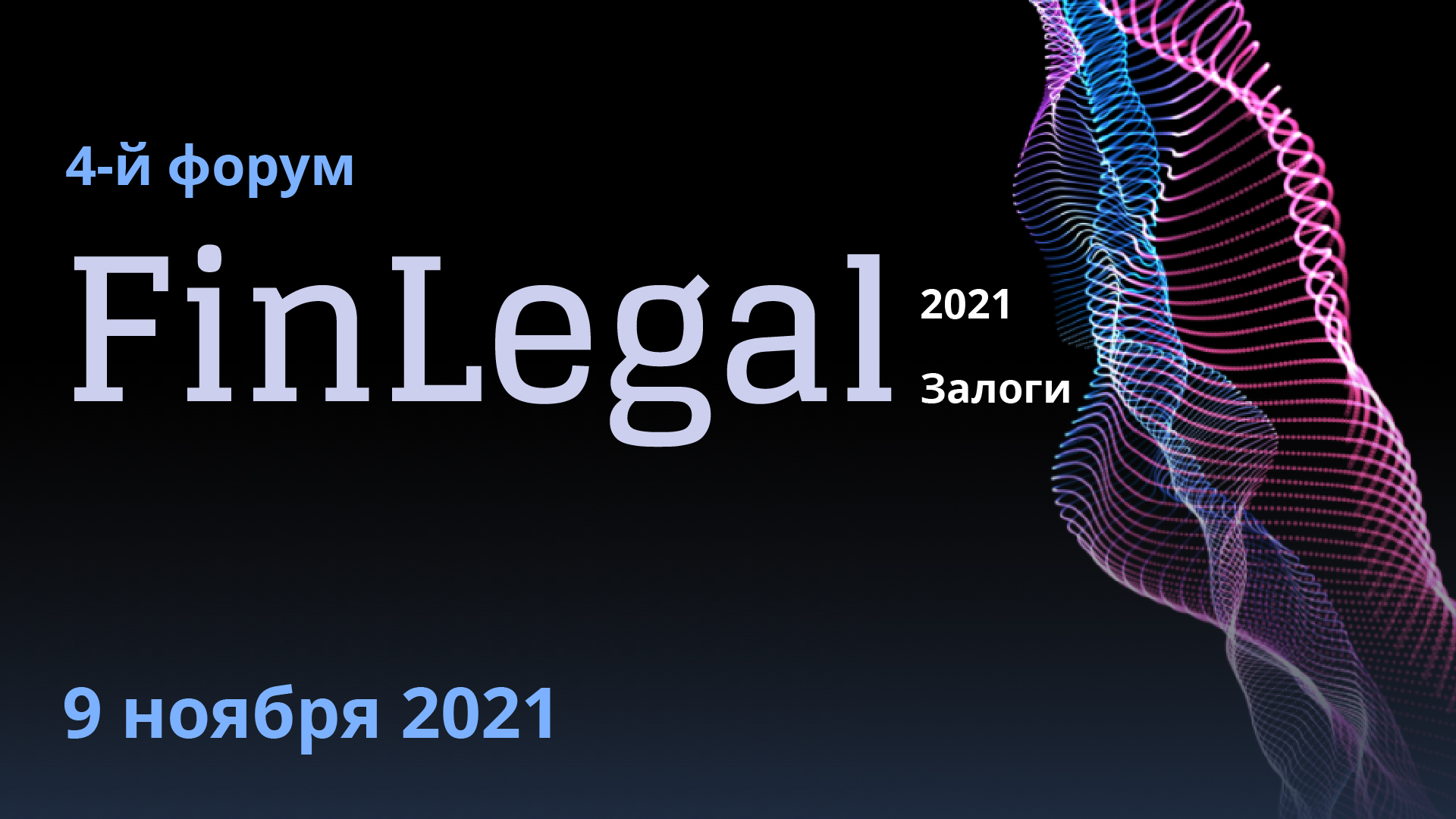 Ключевые темы форумаОсновные изменения в нормативных актах Банка России. Реакция банковОценочная деятельность в сфере оценки банковских залогов. Основные трендыНовации Росреестра: практика регистрации залога недвижимого имущества. Электронная регистрацияПередовые технологии и сервисы мониторинга залогов Сервисы для электронной регистрации залоговПрограммаМодераторыНиколай ВольхинПавел Юров10:00 – 11:30Сессия 1. Регуляторные требования, обзор законодательстваТемыЗалоговый реестр, 310 Форма. - Результаты апробации и ожидания от реализации пилота. - Проблемные зоны атрибутивного ряда, процесса сбора данных.- Обеспечение и поддержание уровня качества данных.  Основные изменения в нормативные акты Банка России. Реакция банков.Оценочная деятельность в сфере оценки банковских залогов. Основные тренды.Новации Росреестра:- Практика регистрации залога недвижимого имущества. - Электронная регистрация.Федеральная Нотариальная Палата.Валерий Новиков, управляющий партнер, юридическая компания URISTATГалина Булычева, к.э.н., председатель Экспертного совета СМАО, руководитель подкомитета по оценочной деятельности Комитета по финансовым услугам "Деловой России", член совета по оценочной деятельности при Минэкономразвития РоссииЕвгений Щеглов, управляющий директор - Начальник Управления оценки и залоговых операций, СберБанкДарья Косточко, исполнительный директор, Управление корпоративных кредитных рисков, СберБанкИлья Радченко, нотариус, член Комиссии по законодательной и методической работе, Московская городская НПВиктор Рослов, председатель Комитета АРБ по оценочной деятельности11:30 – 12:00 Перерыв12:00 – 13:30 Сессия 2. Технологии и сервисы работы с залогамиТемыДистанционные проверки залога транспортных средств и спецтехники ГЛОНАСС Космическая съемка для работы с залогом земельные участки ТерраТех Практический кейс. Check-Up Online от апробации и тестирования к реалиям залоговых проверок Проект ViewApp Передовые технологии мониторинга залогов  РОСРЕЕСТР. Smart Deal электронная регистрации ипотеки. Банковская практикаИнструменты минимизации рисков приостановки в регистрации ипотеки. Новации работы с РОСРЕЕСТРОМФедеральная Нотариальная Палата. Автоматизация результатов запросов в системе регистрации залога движимого имуществДенис Жуковский, директор направления отраслевых сервисов Департамента по работе с корпоративными заказчиками, РостелекомСергей Адаев, основатель ViewAppЛеонид Парамонов, директор дирекции по продажам, ГЛОНАССАнтон Вовк, руководитель Департамента залогов, вице-президент, Банк ВТБМилана Элердова, генеральный директор, Терра ТехДмитрий Шадский, ведущий менеджер по развитию бизнеса, SmartDeal13:30 – 14:10 Перерыв14:10 – 16:00Сессия 3. Практика оценки и экспертизы залоговПередовые базы данных и элементы искусственного интеллекта для оценки предметов залогаПрактика работы с проблемными активамиСтроительная экспертиза залоговых объектов в инвестиционных проектах банков. Автоматизированные инструменты работы с залогамиНовации автоматизированной оценки залогов, стоимостные базы данныхИсточники ценовой информации для оценкиГалина Каменева, руководитель группы Бизнес-блок, ВЭБ.РФАлександр Темников, руководитель дирекции организации продаж и проведения торгов Управления непрофильных активов розничного бизнеса, Банк ВТБАртур Чистяков, руководитель Дирекции залогового обеспечения и строительного аудита, Альфа-БанкАлексей Николаев, арбитражный управляющий, партнер ЮрТехКонсалт, к.ю.нРоман Бевзенко, партнер, Пепеляев Групп